Факультет мировой экономики и международной торговлиКафедра экономикиУТВЕРЖДЕНОна заседании Ученого Совета ИМЭСПротокол  № 11 от 15.04.2018  годаРектор ИМЭС  __________________Т.П. БогомоловаПРОГРАММАПРОИЗВОДСТВЕННОЙ ПРАКТИКИ(ПРЕДДИПЛОМНАЯ ПРАКТИКА)направление подготовки 38.03.01 Экономика(уровень бакалавриата)Профиль подготовки «Мировая экономика»Предназначена для очной, очно-заочной и заочной форм обученияМосква 20181 ОБЩИЕ ПОЛОЖЕНИЯВ соответствии с Федеральным государственным образовательным стандартом подготовки бакалавров по направлению подготовки 38.03.01 Экономика обучающиеся за время обучения должны пройти преддипломную практику.Вид практики: производственная практика.Тип практики: преддипломная практика.Преддипломная практика (далее – практика) является частью основной профессиональной образовательной программы высшего образования подготовки бакалавра по направлению подготовки 38.03.01 Экономика и представляет собой вид учебных занятий, непосредственно ориентированных на профессионально-практическую подготовку обучающихся.Место практики в структуре ОПОП ВО: данная практика входит в раздел «Б.2. Практики» ФГОС ВО, который в полном объеме относится к вариативной части программы, является обязательным этапом обучения бакалавра экономики. Данной практике предшествуют все дисциплины учебного плана. В том числе: «Право», «Социология», «Психология», «Микроэкономика», «Макроэкономика», «Теория вероятностей и математическая статистика», «Методы оптимальных решений», «Эконометрика», «История экономики», «Безопасность жизнедеятельности», «Теория организации», «История экономических учений», «Менеджмент», Производственная практика. Научно-исследовательская работа и др.Объем практики в зачетных единицах и ее продолжительность в неделях либо в академических или астрономических часах: объем зачетных единиц по практике определяются учебным планом в соответствии с ФГОС ВО по направлению подготовки 38.03.01 Экономика. Общая трудоемкость практики по каждой форме обучения составляет три зачетных единицы (108 академических часов) – 2 недели, в том числе 4 часа – контактная работа (индивидуальные и групповые консультации и инструктажи).Способы проведения практики: стационарная или выездная.Форма проведения практики: дискретно.2 ЦЕЛИ И ЗАДАЧИ ПРАКТИКИЦель практики – сбор, систематизация, обобщение и обработка материала, необходимого для написания выпускной квалификационной работы, проверка на практике ее основных положений и рекомендаций, закрепление приобретённых в процессе обучения компетенций (знаний, умений и навыков), а также опыта самостоятельной профессиональной деятельности.Задачи практики:систематизация, закрепление и расширение теоретических знаний для решения конкретных производственных и социально-экономических задач;комплексное изучение и анализ технологии, организации, планирования и управления на предприятии в соответствии с выбранной темой выпускной квалификационной работы;приобретение навыков организационно-управленческой деятельности в трудовом коллективе;сбор практического материала, обработка, анализ, проведение необходимых расчётов для написания аналитической главы выпускной квалификационной работы;развитие навыков самостоятельной работы и творческого подхода к решению подлежащих разработке проблем и вопросов выпускной квалификационной (дипломной) работы;сбор необходимых данных по теме выпускной квалификационной (дипломной) работы в соответствии с заданием;изучение литературы по теме выпускной квалификационной (дипломной) работы, совершенствование умения работы с информацией и документацией;отработка навыков анализа экономической информации и поиска решений поставленных в выпускной квалификационной (дипломной) работе задач;приобретение практических навыков профессиональной деятельности;знакомство со спецификой работы предприятия (фирмы), банка, организации нефинансового сектора экономики, с функциональными обязанностями отдела, в котором организовано место практики (финансово-экономического, планового и др.), с должностной инструкцией специалиста отдела;ознакомление с организацией банковского (страхового, финансового, бухгалтерского) дела с использованием современных компьютерных технологий и телекоммуникационных систем, изучение используемого на предприятии или в организации программного обеспечения;ознакомление с операционной работой экономических отделов предприятий, банков;закрепление навыков работы с финансово-бухгалтерскими отчетами, первичными учетными документами, другой экономической документацией организации (предприятия, банка) и ее подразделений;приобретение опыта работы в трудовых коллективах при решении производственно-экономических вопросов.3 ПЕРЕЧЕНЬ ПЛАНИРУЕМЫХ РЕЗУЛЬТАТОВ ОБУЧЕНИЯ ПРИ ПРОХОЖДЕНИИ ПРАКТИКИ, СООТНЕСЕННЫХ С ПЛАНИРУЕМЫМИ РЕЗУЛЬТАТАМИ ОСВОЕНИЯ ОБРАЗОВАТЕЛЬНОЙ ПРОГРАММЫВ результате прохождения практики обучающийся формирует следующие компетенции:4 СОДЕРЖАНИЕ ПРАКТИКИПрактика осуществляется в три этапа:Подготовительный этап (проведение инструктивного собрания,  доведение до обучающихся индивидуальных заданий (Приложение №6) на практику, рабочего графика (плана) проведения практики, проведение инструктажа, видов отчетности по практике).Содержательный этап (ознакомление обучающихся с содержанием и спецификой деятельности организации, выполнение обучающимися заданий, их участие в различных видах профессиональной деятельности).Результативно-аналитический этап (оформление обучающимися отчета о практике, анализ проделанной работы и подведение её итогов).5 МЕТОДИЧЕСКИЕ ТРЕБОВАНИЯ К ПОРЯДКУ ПРОХОЖДЕНИЯ И ФОРМАМ, СОДЕРЖАНИЮ ОТЧЕТА ПО ИТОГАМ ПРОХОЖДЕНИЯ ПРАКТИКИФормы отчетности по практике:отзыв (Приложение №4) о прохождении практики, составленный руководителем практики от профильной организации. Для составления отзыва используются данные анализа деятельности обучающегося во время практики, результаты выполнения заданий и заключений специалистов-экспертов (при необходимости). В отзыве руководителя практики от предприятия по месту прохождения практики необходимо дать оценку отношению практиканта к работе (с подписью ответственного лица), поставить дату завершения практики и круглую печать предприятия;отчет о прохождении практики, составленный по утвержденной форме (бланк титульного листа находится в Приложении №1). Аттестацию осуществляет руководитель практики от Института. По итогам аттестации прохождения практики выставляется дифференцированная оценка.Рекомендуется последние пять дней практики посвятить составлению отчета в формате Microsoft Word.Текст отчета по практике набирается в текстовом редакторе Microsoft Word в формате А4, содержит примерно 1800 знаков на странице (включая пробелы и знаки препинания), шрифт Times New Roman – обычный, размер – 14 пт; междустрочный интервал – полуторный; верхнее и нижнее поля – 2,0 см; левое – 3 см. правое – 1,5 см; абзац – 1,25 см. Объем основной части отчета должен составлять 5-10 страниц.Исходя из указанного объема текста отчета он должен содержать проект доклада с основными результатами выпускной квалификационной работы по выбранной практикантом теме ВКР с разбиением по главам и параграфам. Основная часть отчета должна содержать описание актуальности, цели, задач, предмета и объекта ВКР,  проработанности темы исследования, а также изложение основных результатов по каждой задаче. Вторая обязательная часть представляет собой приложение к отчету – проект ВКР. При этом, проект ВКР должен содержать все обязательные разделы, предусмотренные методическими указаниями по оформлению ВКР. Проект ВКР обязательно должен быть представлен в папке-скоросшивателе и содержать титульный лист, оглавление, основную часть, заключение, список литературы.6 ФОНД ОЦЕНОЧНЫХ СРЕДСТВ (ОЦЕНОЧНЫЕ МАТЕРИАЛЫ) ДЛЯ ПРОВЕДЕНИЯ ПРОМЕЖУТОЧНОЙ АТТЕСТАЦИИ ОБУЧАЮЩИХСЯ ПО ПРАКТИКЕФонд оценочных средств для проведения промежуточной аттестации обучающихся по практике включает в себя:перечень компетенций с указанием этапов их формирования в процессе освоения образовательной программы;описание показателей и критериев оценивания компетенций на различных этапах их формирования, описание шкал оценивания;типовые индивидуальные задания или иные материалы, необходимые для оценки знаний, умений, навыков и (или) опыта деятельности, характеризующих этапы формирования компетенций в процессе освоения образовательной программы;методические материалы, определяющие процедуры оценивания знаний, умений, навыков и (или) опыта деятельности, характеризующих этапы формирования компетенций.Промежуточная аттестация по практике осуществляется в форме дифференцированного зачета (зачета с оценкой).Для получения зачета обучающийся представляет отчет, который выполняется по результатам прохождения практики с учетом (анализом) результатов проведенных работ, проект ВКР и отзыв руководителя практики.Рабочий график (план) проведения практикиОписание показателей и критериев оценивания компетенций на различных этапах их формирования, описание шкал оцениванияОсновными этапами формирования вышеуказанных компетенций при прохождении практики является последовательное прохождение содержательно связанных между собой разделов практики. Изучение каждого раздела предполагает овладение обучающимися необходимыми элементами компетенций на уровне знаний, навыков и умений. Итоговая оценка, полученная с учетом оценивания компетенций на различных этапах их формирования, показывает успешность освоения компетенций обучающимися.При выставлении оценки учитывается качество представленных практикантом материалов и отзыв руководителя о работе обучающегося в период практики.Оценивание практики руководителем от Института. Описание шкалы оценивания руководителем«Зачтено (с оценкой «отлично»)» – обучающийся своевременно выполнил весь объем работы, требуемый программой практики, показал глубокую теоретическую, методическую, профессионально-прикладную подготовку; умело применил полученные знания во время прохождения практики, показал владение традиционными и альтернативными методами, современными приемами в рамках своей профессиональной деятельности, точно использовал профессиональную терминологию; ответственно и с интересом относился к своей работе, грамотно, в соответствии с требованиями сделал анализ проведенной работы; отчет по практике выполнил в полном объеме, результативность практики представлена в количественной и качественной обработке, продуктах деятельности, обучающийся показал сформированность компетенций.«Зачтено (с оценкой «хорошо»)» – обучающийся демонстрирует достаточно полные знания всех профессионально-прикладных и методических вопросов в объеме программы практики; полностью выполнил программу, но допустил незначительные ошибки при выполнении задания, владеет инструментарием методики в рамках своей профессиональной подготовки, умением использовать его; грамотно использует профессиональную терминологию при оформлении отчетной документации по практике.«Зачтено (с оценкой «удовлетворительно»)» – обучающийся выполнил программу практики, однако в процессе работы не проявил достаточной самостоятельности, инициативы и заинтересованности, допустил существенные ошибки при выполнении заданий практики, демонстрирует недостаточный объем знаний и низкий уровень их применения на практике; неосознанное владение инструментарием, низкий уровень владения методической терминологией; низкий уровень владения профессиональным стилем речи; низкий уровень оформления документации по практике.«Не зачтено» - обучающийся владеет фрагментарными знаниями и не умеет применить их на практике, обучающийся не выполнил программу практики, не получил положительной характеристики, не проявил инициативу, не представил рабочие материалы, не проявил склонностей и желания к работе, не представил необходимую отчетную документацию.Типовые индивидуальные задания или иные материалы, необходимые для оценки знаний, умений, навыков и (или) опыта деятельности, характеризующих этапы формирования компетенций в процессе освоения образовательной программыТиповые задания преддипломной практики для обучающихся по направлению подготовки «Экономика», проводимой в негосударственных организацияхЗадание 1а. Представить общую производственно-экономическую характеристику деятельности организации – места прохождения практики. Знакомство с основными направлениями работы предприятия (организации), изучение специфики отрасли (региона), их значения для функционирования национальной экономики.Задание 2а. Изучение основных нормативных материалов, регламентирующих соответствующие теме ВКР процессы или сферы деятельности организации (федеральные законы, приказы и инструкции ведомственного уровня, региональное законодательство и т.д.).Задание 3а. Ознакомиться с организационной структурой предприятия и особенностями организации деятельности финансовой службы.Задание 4а. Провести анализ основных экономических показателей предприятия за два последних года.Задание 5а. Провести анализ финансового состояния предприятия (по балансу и отчету о финансовых результатах):общая оценка финансового состояния;анализ финансовой устойчивости и платежеспособности;анализ ликвидности баланса;анализ деловой активности предприятия;анализ прибыли и рентабельности, а также факторов, влияющих на них.Задание 6а. Провести анализ управления основным и оборотным капиталом.Задание 7а. Ознакомиться с практикой финансового планирования и прогнозирования. Провести анализ финансовых планов (бюджетов) и их исполнения (виды планов, планируемые показатели, особенности составления и исполнения на данном предприятии).Задание 8а. В соответствии с индивидуальным заданием, выдаваемым руководителем практики, практиканту необходимо произвести сбор и обработку информации с возможностью дальнейшего ее использования по теме выпускной квалификационной работы.Задание 9а. Произвести анализ выполненных заданий, результатов практики и написать отчет по практике.Типовые задания преддипломной практики для обучающихся по направлению «Экономика», проводимой в государственных организацияхЗадание 1б. Ознакомиться со структурой и функциями отдела (управления, департамента), в котором организовано место практики.Задание 2б. Изучить теоретические аспекты сущности доходов и расходов бюджетных организаций.Задание 3б. Изучить нормативно-правовую документацию, регламентирующую деятельность государственных организаций.Задание 4б. Представить социально-экономическую характеристику регулируемой (контролируемой) отрасли.Задание 5б. Раскрыть основы формирования и исполнения государственного (местного) бюджета.Задание 6б. Проанализировать динамику и структуру исполнения доходной и расходной части государственного (местного) бюджета. Задание 7б. Разработка прогнозных расчетов по бюджетам районов, городов, анализ исполнения бюджета.Задание 8б. Собрать практический материал по индивидуальному заданию для анализа значения бюджетов в социально-экономическом развитии территорий, произвести обработку информации с возможностью дальнейшего ее использования в ВКР.Задание 9б. Произвести анализ выполненных заданий, результатов практики и написать отчет по практике.Методические материалы, определяющие процедуры оценивания знаний, умений, навыков и (или) опыта деятельности, характеризующих этапы формирования компетенцийОценка знаний, умений, навыков, характеризующая этапы формирования компетенций по преддипломной практике проводится в форме текущей и промежуточной аттестации.К контролю текущей успеваемости относятся проверка знаний, умений и навыков, сформированных компетенций обучающихся при собеседовании и по результатам выполнения заданий отчета обучающихся в ходе индивидуальной консультации преподавателя.Промежуточная аттестация по практике проводится с целью выявления соответствия уровня теоретических знаний, практических умений и навыков по практике требованиям ФГОС ВО по направлению подготовки 38.03.01 Экономика в форме дифференцированного зачета (зачета с оценкой).Зачет проводится после завершения прохождения практики в объеме рабочей программы. Результаты аттестации практики фиксируются в экзаменационных ведомостях.Получение обучающимся неудовлетворительной оценки за аттестацию любого вида практики является академической задолженностью. Ликвидация академической задолженности по практике осуществляется путем ее повторной отработки по специально разработанному графику.7 ПЕРЕЧЕНЬ УЧЕБНОЙ ЛИТЕРАТУРЫ И РЕСУРСОВ СЕТИ «ИНТЕРНЕТ», НЕОБХОДИМЫХ ДЛЯ ПРОВЕДЕНИЯ ПРАКТИКИОсновная литература1. Шкляр М. Ф. Основы научных исследований: учебное пособие. – М: Издательско-торговая корпорация «Дашков и К°», 2017. – 208; То же [Электронный ресурс]. – URL: http://biblioclub.ru/index.php?page=book_red&id=450782&sr=1 2. Анисимов, А.А. Макроэкономика: теория, практика, безопасность: учебное пособие / А.А. Анисимов, Н.В. Артемьев, О.Б. Тихонова; под ред. Е.Н. Барикаева. – М.: Юнити-Дана, 2015. – 599 с.: табл., граф., схемы – Библиогр. В кн. – ISBN 978-5-238-01781-5; То же [Электронный ресурс]. – URL: http://biblioclub.ru/index.php?page=book&id=114708.3. Козырев, В.М. Экономическая теория: учебник / В.М. Козырев. – М.: Логос, 2015. – 350 с.: табл., граф. – Библиогр. В кн. – ISBN 978-5-98704-817-7; То же [Электронный ресурс]. – URL: http://biblioclub.ru/index.php?page=book&id=4384514. Агарков А.П. Теория организации. Организация производства: интегрированное учебное пособие. - Москва: Издательско-торговая корпорация «Дашков и К°», 2017. - 271 стр.Дополнительная литература:1. Салихов В. А. Основы научных исследований: учебное пособие. – Москва, Берлин: Директ-Медиа, 2017. – 150; То же [Электронный ресурс]. – URL: http://biblioclub.ru/index.php?page=book_red&id=455511&sr=1 2. Понуждаев, Э.А. Теория менеджмента: история управленческой мысли, теория организации, организационное поведение: учебное пособие / Э.А. Понуждаев, М.Э. Понуждаева. – М.; Берлин: Директ-Медиа, 2015. – Кн. 1. – 661 с.: ил., табл. – Библиогр. В кн. – ISBN 978-5-4475-3721-0; То же [Электронный ресурс]. – URL: http://biblioclub.ru/index.php?page=book&id=271807.Ресурсы сети Интернет:www.customs.ru – сайт Федеральной таможенной службы России. www.gks.ru – сайт Федеральной службы государственной статистики.www.economy.gov.ru – сайт Министерства экономического развития РФ.www.unstats.un.org/unsd/mbs – сайт журнала Monthly Вulletin of Statistics. www.cbr.ru – сайт Центрального банка России.www.WTO.org/english/res_e/statis_e.http://biblioclub.ru – электронная библиотечная системаhttp://www.hist.msu.ru/ER/index.html  Библиотека электронных ресурсов  МГУ им. М.В. Ломоносова. http://www.encyclopedia.ru Мир энциклопедий. 8 ПЕРЕЧЕНЬ ИНФОРМАЦИОННЫХ ТЕХНОЛОГИЙ, ИСПОЛЬЗУЕМЫХ ПРИ ПРОВЕДЕНИИ ПРАКТИКИ, ВКЛЮЧАЯ ПЕРЕЧЕНЬ ПРОГРАММНОГО ОБЕСПЕЧЕНИЯ И ИНФОРМАЦИОННЫХ СПРАВОЧНЫХ СИСТЕМПрограммное обеспечение института, являющееся частью электронной информационно-образовательной среды и базирующееся на телекоммуникационных технологиях:компьютерные обучающие программы;информационная справочная система «КонсультантПлюс».9 ОПИСАНИЕ МАТЕРИАЛЬНО-ТЕХНИЧЕСКОЙ БАЗЫ, НЕОБХОДИМОЙ ДЛЯ ПРОВЕДЕНИЯ ПРАКТИКИМатериально-техническая база должна быть достаточной для достижения цели практики, обеспечить возможность выполнения индивидуального задания по практике и написанию отчета. Рабочее место обучающегося, как правило, должно быть обеспечено компьютерным оборудованием.Материально-техническое обеспечение практики должно отвечать требованиям безопасности согласно законодательства РФ, соответствовать действующим санитарным и противопожарным нормам.Приложение №1Отчет по производственной практике (Преддипломная практика)Период прохождения практикис «___» ________ 20__г. По «___» _______ 20__г.Выполнил студент ____ курса _________________________ формы обучения,по направлению подготовки 38.03.01 Экономика,профиль «Мировая экономика»(ФИО)Подпись студента: __________________________    Дата сдачи отчета: «____» ____________20___ г.Оценка за практику: ________________________________________________________________        ______________________                 (Ф И О преподавателя-экзаменатора)                                                  подпись«____»____________________ 20___ г.Приложение №2Декану факультета МЭиМТ ИМЭС__________________________________от студента _______ курса__________________ формы обучения______________________________________________________________________________________________________ Контактный телефон:__________________________________ЗаявлениеПрошу Вас разрешить мне пройти производственную практику (Преддипломная практика) с «___» _________ 20___г. по «___» ___________ 20___г. в ____________________________________________________________________________                                                                                                (наименование организации)Дата ____________ Подпись_____________Приложение №3НАПРАВЛЕНИЕ НА ПРАКТИКУАвтономная некоммерческая организация высшего образования «Институт международных экономических связей» просит организовать прохождение в _____________________________________________________________________________                                                                                       (наименование учреждения, организации, объединения)с «____» ___________ 20___ г. по «____» __________ 20___ г. Производственной практики (Преддипломной практики) по направлению подготовки 38.03.01 Экономика, профиль «Мировая экономика» студента(ов) ___ курса _____________ формы обучения ____________________________________________________________________________                                                                                  (ф.и.о.).По результатам практики просим выдать ему(им) на руки заверенный подписью (и по возможности печатью) руководителя практики от организации отзыв.Декан факультета                                                                                            /_________________/.                                                                                                                 (подпись)«___» ___________ 20____г.МППриложение №4ОТЗЫВо прохождении практикиСтудент ____ курса _______________ формы обучения факультета мировой                       1/2/3/4/5                 очной/очно-заочной/заочнойэкономики и международной торговли Автономной некоммерческой организации высшего образования «Институт международных экономических связей», обучающийся по направлению подготовки 38.03.01 Экономика, профиль «Мировая экономика»(Ф.И.О. студента)в период с ____________________20___г. по ____________________20___г.проходил(а) производственную практику (Преддипломная практика)в________________________________________________________________(полное наименование организации)Руководителем практики от организации назначен:ФИО руководителя от организацииОбучающемуся предоставлено рабочее место в ________________________                                                                                                                                                               указать структурное подразделениеЗа время прохождения практики обучающийся_________________________________________________________________Успешно выполнил / в целом выполнил / выполнил с затруднениями / не выполнилутвержденное индивидуальное задание.При прохождении практики проявил(а) себя:(отражение отношения к делу, реализация умений и навыков, достижения и (или) недостатки в работе)Руководитель практики от организации:(фамилия, имя, отчество с указанием занимаемой должности)«___»_____________20__ г.                                                    _______________                                                                                                                                                                                      (подпись)                                                                                                                                               М.П.Приложение №5РАБОЧИЙ ГРАФИК (ПЛАН) проведения производственной практики(Преддипломная практика)Обучающегося __ курса _______________ формы обучения ____________________________________________________________________________ФИО обучающегосяНаправление подготовки 38.03.01 Экономика, профиль «Мировая экономика»Срок прохождения практики: ___________________________________________________                                                                                                                                     (указать сроки)Место прохождения практики: _________________________________________________Разработан ____________________________________________________________подпись, ФИО руководителя практики от институтаПолучено _____________________________________________________________подпись, ФИО обучающегосяПриложение №6Индивидуальное задание по производственной практике(Преддипломная практика)Обучающегося __ курса _______________ формы обучения ___________________________________________________________________________ФИО обучающегосяНаправление подготовки 38.03.01 Экономика, профиль «Мировая экономика»Срок прохождения практики: __________________________________________________                                                                                                                                     (указать сроки)Место прохождения практики: __________________________________________Разработано ___________________________________________________________подпись, ФИО руководителя практики от институтаПолучено ____________________________________________________________подпись, ФИО обучающегося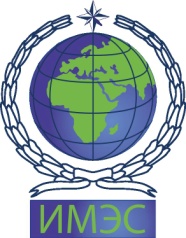 Автономная некоммерческая организация высшего образованияИНСТИТУТ МЕЖДУНАРОДНЫХ ЭКОНОМИЧЕСКИХ СВЯЗЕЙINSTITUTE OF INTERNATIONAL ECONOMIC RELATIONSКод компетенцииСодержание компетенцииПланируемый результат обучения по практикеПК-3способность выполнять необходимые для составления экономических разделов планов расчеты, обосновывать их и представлять результаты работы в соответствии с принятыми в организации стандартамиЗ.4. – документооборот подразделения организацииПК-3способность выполнять необходимые для составления экономических разделов планов расчеты, обосновывать их и представлять результаты работы в соответствии с принятыми в организации стандартамиУ.4. – документально оформлять результаты анализаПК-3способность выполнять необходимые для составления экономических разделов планов расчеты, обосновывать их и представлять результаты работы в соответствии с принятыми в организации стандартамиВ.4. – навыками применения полученных в институте знаний в решении практических задачПК-11способность критически оценить предлагаемые варианты управленческих решений и разработать, и обосновать предложения по их совершенствованию с учетом критериев социально-экономической эффективности, рисков и возможных социально-экономических последствийЗ.6. – критерии оценки социально-экономической эффективности, рисков и возможных социально-экономических последствий.ПК-11способность критически оценить предлагаемые варианты управленческих решений и разработать, и обосновать предложения по их совершенствованию с учетом критериев социально-экономической эффективности, рисков и возможных социально-экономических последствийУ.6. – критически оценивать предлагаемые варианты управленческих решений с использованием критериев оценки  социально-экономической эффективности, рисков и возможных социально-экономических последствий.ПК-11способность критически оценить предлагаемые варианты управленческих решений и разработать, и обосновать предложения по их совершенствованию с учетом критериев социально-экономической эффективности, рисков и возможных социально-экономических последствийВ.6. – способностью разрабатывать и обосновывать предложения по совершенствованию управленческих решений с использованием критериев оценки  социально-экономической эффективности, рисков и возможных социально-экономических последствий. № п/пРаздел (этап) практикиВид работы на практике1Подготовительный этапПроведение инструктивного собрания с приглашением студентов и руководителей практики от института, доведение до обучающихся индивидуальных заданий на практику, видов отчетности по практике, проведение инструктажа. Согласование плана работы с руководителем практики от предприятия2Содержательный этап. Знакомство с профилем деятельности организации в целом и со структурой подразделения прохождения практикиИзучение нормативных документов, регламентирующих деятельность организацииУчастие в выполнении текущей экономической работы по поручению и под руководством руководителя практики от организации (предприятия)Общая производственно-экономическая характеристика деятельности организации – места прохождения практики, основные направления работы, сфера деятельности, специфика отраслиИзучение основных нормативных материалов, регламентирующих соответствующие теме ВКР процессы или сферы деятельности организацииНакопление опыта практической работы, сбор и обработка информации с возможностью дальнейшего ее использования по теме выпускной квалификационной работы.Практика в негосударственных организациях предполагает ознакомление с организацией деятельности финансовой службы, анализ основных экономических показателей предприятия за два последних года, ознакомление с практикой финансового планирования и прогнозирования, анализ налогообложения и налогового планирования на предприятии.Практика в государственных организациях предполагает изучение теоретических аспектов сущности доходов и расходов бюджетных организаций, основ формирования и исполнения государственного (местного) бюджета; анализ значения бюджетов в социально-экономическом развитии территорий, обработку информации с возможностью дальнейшего ее использования в ВКР.3Результативно-аналитический этапОформление обучающимися отчета о практике, анализ проделанной работы и подведение её итогов, анализ фактического и статистического материала по теме ВКР, проведение самостоятельных расчетов и анализа экономических показателей, необходимых для выполнения второго и третьего разделов ВКР, подбор и составление списка литературных источников, участие обучающихся в итоговой онлайн-конференции с приглашением работодателей и руководителей преддипломной практики от Института, оценивающих результативность преддипломной практики№ п/пКонтролируемый этап практики/раздел практикиКод контролируемой компетенции (или ее части)Наименование оценочного средства1Подготовительный этап: согласование программы  и плана практики (при необходимости)ПК-3, ПК-11Собеседование с руководителем практики. Инструктаж по ознакомлению с требованиями охраны труда, техники безопасности, пожарной безопасности, а также правилами внутреннего трудового распорядка2Содержательный этапЗнакомство с организацией, изучение условий функционирования хозяйствующего субъектаПК-3, ПК-11Выполнение заданийЗадания 1а-7а или 1б-7бСодержательный этапЗнакомство с организацией, изучение условий функционирования хозяйствующего субъектаПК-3, ПК-11Выполнение заданийЗадания 1а-7а или 1б-7б3Результативно- аналитический этапПК-3, ПК-11Отчет по практике с описанием технологии выполненных заданий, с анализом всех видов деятельности. Проект ВКРВыполнение заданий 8а, 9а или 8б, 9бКритерий оцениванияШкала оценивания/показатели оцениванияШкала оценивания/показатели оцениванияШкала оценивания/показатели оцениванияШкала оценивания/показатели оцениванияКритерий оцениванияЗачтено(с оценкой «отлично»)Зачтено (с оценкой «хорошо»)Зачтено (с оценкой«удовлетворительно»)Не зачтено (с оценкой«неудовлетворительно»)Оценивание выполнения программы практики/содержание отзыва руководителяОбучающийся:своевременно, качественно выполнил весь объем работы, требуемый программой практики;показал глубокую теоретическую, методическую, профессионально-прикладную подготовку;умело применил полученные знания во время прохождения практики;ответственно и с интересом относился к своей работеОбучающийся:демонстрирует достаточно полные знания всех профессионально-прикладных и методических вопросов в объеме программы практики;полностью выполнил программу, с незначительными отклонениями от качественных параметров;проявил себя как ответственный исполнитель, заинтересованный в будущей профессиональной деятельностиОбучающийся:выполнил программу практики, однако часть заданий вызвала затруднения;не проявил глубоких знаний теории и умения применять ее на практике, допускал ошибки в планировании и решении задач;в процессе работы не проявил достаточной самостоятельности, инициативы и заинтересованностиОбучающийся:владеет фрагментарными знаниями и не умеет применить их на практике, не способен самостоятельно продемонстрировать наличие знаний при решении заданий;не выполнил программу практики в полном объемеОценивание содержания и оформления отчета по практикеОтчет по практике выполнен в полном объеме и в соответствии с требованиями. Результативность практики представлена в количественной и качественной обработке, продуктах деятельности.Материал изложен грамотно, доказательно.Свободно используются понятия, термины, формулировки.Обучающийся соотносит выполненные задания с формированием компетенцийГрамотно использует профессиональную терминологию при оформлении отчетной документации по практике. Четко и полно излагает материал, но не всегда последовательно.Описывает и анализирует выполненные задания, но не всегда четко соотносит выполнение профессиональной деятельности с формированием определенной компетенцииНизкий уровень владения профессиональным стилем речи в изложении материала. Низкий уровень оформления документации по практике; низкий уровень владения методической терминологией. Не умеет доказательно представить материал.Отчет носит описательный характер, без элементов анализа.Низкое качество выполнения заданий, направленных на формирование компетенцийДокументы по практике не оформлены в соответствии с требованиями.Описание и анализ видов профессиональной деятельности, выполненных заданий отсутствует или носит фрагментарный характерАвтономная некоммерческая организация высшего образованияИНСТИТУТ МЕЖДУНАРОДНЫХ ЭКОНОМИЧЕСКИХ СВЯЗЕЙINSTITUTE OF INTERNATIONAL ECONOMIC RELATIONSАвтономная некоммерческая организация высшего образованияИНСТИТУТ МЕЖДУНАРОДНЫХ ЭКОНОМИЧЕСКИХ СВЯЗЕЙINSTITUTE OF INTERNATIONAL ECONOMIC RELATIONSАвтономная некоммерческая организация высшего образованияИНСТИТУТ МЕЖДУНАРОДНЫХ ЭКОНОМИЧЕСКИХ СВЯЗЕЙINSTITUTE OF INTERNATIONAL ECONOMIC RELATIONSАвтономная некоммерческая организация высшего образованияИНСТИТУТ МЕЖДУНАРОДНЫХ ЭКОНОМИЧЕСКИХ СВЯЗЕЙINSTITUTE OF INTERNATIONAL ECONOMIC RELATIONSСОГЛАСОВАНО________________________________________________________________________________Подпись, ФИО руководителя практики от организации«___»_____________________ 20____ г.СОГЛАСОВАНО________________________________________________________________________________Подпись, ФИО руководителя практики от организации«___»_____________________ 20____ г.№ п/пКонтролируемый этап практикиСодержаниеСрок1Подготовительный этапПроведение инструктивного собрания с приглашением студентов и руководителей практики от института, доведение до обучающихся индивидуальных заданий на практику, видов отчетности по практике.1Подготовительный этапИнструктаж по ознакомлению с требованиями охраны труда, техники безопасности, пожарной безопасности, а также правилами внутреннего трудового распорядка2Содержательный этапЗнакомство с организацией, изучение условий функционирования хозяйствующего субъекта Выполнение заданий с ____ по _____3Результативно- аналитический этапОтчет по практике Выполнение заданий с ____ по _____Автономная некоммерческая организация высшего образованияИНСТИТУТ МЕЖДУНАРОДНЫХ ЭКОНОМИЧЕСКИХ СВЯЗЕЙINSTITUTE OF INTERNATIONAL ECONOMIC RELATIONSАвтономная некоммерческая организация высшего образованияИНСТИТУТ МЕЖДУНАРОДНЫХ ЭКОНОМИЧЕСКИХ СВЯЗЕЙINSTITUTE OF INTERNATIONAL ECONOMIC RELATIONSАвтономная некоммерческая организация высшего образованияИНСТИТУТ МЕЖДУНАРОДНЫХ ЭКОНОМИЧЕСКИХ СВЯЗЕЙINSTITUTE OF INTERNATIONAL ECONOMIC RELATIONSСОГЛАСОВАНО________________________________________________________________________________________________________________________Подпись, ФИО руководителя практики от организации«___»_____________________ 20____ г.СОГЛАСОВАНО________________________________________________________________________________________________________________________Подпись, ФИО руководителя практики от организации«___»_____________________ 20____ г.Контролируемый этап практикиСодержаниеОтметка о выполнении(текущий контроль),выполнено / не выполненоПодпись руководителя практикиПодготовительный этапинструктивного собрания с приглашением студентов и руководителей практики от института, доведение до обучающихся индивидуальных заданий на практику, видов отчетности по практике.Подготовительный этапИнструктаж по ознакомлению с требованиями охраны труда, техники безопасности, пожарной безопасности, а также правилами внутреннего трудового распорядкаСодержательный этапЗадание 1. Содержательный этапЗадание 2. Содержательный этапЗадание 3… Результативно- аналитический этапЗадание 10…